LA VILLE DE LAGNY-SUR-MARNER E C R U T EUn agent d’accueil du musée (H/F) pour les week-endsClassé Musée de France, le musée Gastien-Bonnet qui évoque principalement l’archéologie, l’histoire locale et expose des artistes néo-impressionnistes de la fin du XIXème siècle recherche un agent d’accueil.Vos missions : Accueillir et renseigner le public sur les collections, les animations et les expositions Prendre les réservations pour les ateliers enfantsVeiller aux œuvres et s'assurer du respect des règles de sécurité par le publicVotre profil : Vous avez le sens et le goût du contact avec le publicVous avez des connaissances en histoire, en art et en archéologieVous êtes sensible à l’histoire du patrimoine localUne formation en histoire et de l’art et en patrimoine sera appréciéeConditions d’exercice du poste :Horaires : de 14h à 18 h les samedis et dimanches (1 week-end sur 2)Poste à pourvoir rapidementMERCI D’ADRESSER VOTRE CANDIDATURE (LETTRE + CV)A L’ATTENTION DE MONSIEUR LE MAIRE2 place de l’hôtel de ville77400 Lagny-sur-marneOu par courriel : recrutement@lagny-sur-marne.fr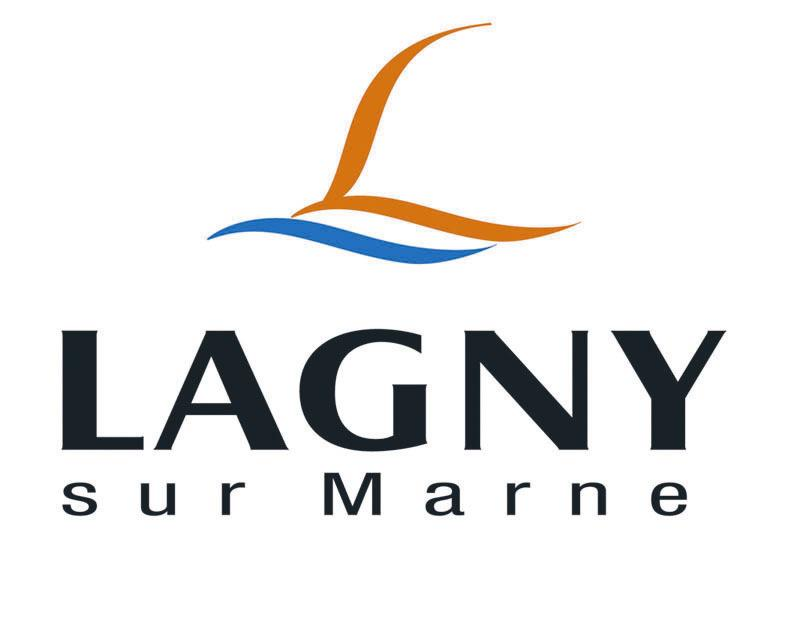 